РЕШЕНИЕ заседания Совета директоров профессиональных образовательных организаций Тюменской области24.12.13 г.									    	    	  г. ТюменьПредседатель							Т.Е. Шпак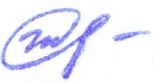 Перечень порученийСрокиПредседателю Совета директоров1.1. Утвердить план работы Совета директоров и рабочих комиссий на 2014 год.24 декабря2014 года1.2. Утвердить структуру сайта Совета директоров профессиональных образовательных организаций Тюменской области. 24 декабря2014 года 1.3. Назначить ответственным за наполнение, сопровождение и обеспечение поддержки сайта в режиме оперативного обновления в течение 2014 года Черепанова Валерия Владимировича,  директора ГАОУ СПО ТО «Тюменский педагогический колледж № 1»24 декабря2014 годаУтвердить основные направления деятельности Совета директоров ПОО ТО совместно с ДОН ТО и ТОГИРРО  по научно-методическому сопровождению функционирования и развития системы профессионального образования с учётом дополнений в направлении 2. Научно-методическое сопровождение введения ФГОС:организовать в рамках зачётно-накопительной системы мастер-классы, семинары, курсы повышения квалификации в области информационных технологий и практико-ориентированного обучения для различных категорий педагогических работников профессиональных образовательных организаций Тюменской области,организовать редакционно-издательскую деятельность 24 декабря2014 годаХодатайствовать перед департаментом образования и науки о:заключении соглашений на предмет создания Центров оценки и сертификации квалификаций (ЦОСК) между Департаментом образования и науки Тюменской области и Торгово-промышленной палатой Тюменской области, отраслевыми и региональными объединениями работодателей, крупными бизнес-предприятиями и др.,разработке Положения  об организации  в Тюменской области независимой оценки и сертификации выпускников образовательных учреждений профессионального образования, других категорий граждан, прошедших профессиональное обучение в различных формах,разработке Положения  о квалификационном сертификате системы оценки и сертификации квалификаций Тюменской области.до 1 февраля 2014 годаУтвердить Положение о VIII спартакиаде руководителей, преподавателей и сотрудников профессиональных образовательных организаций Тюменской области, исключив из программы спартакиады баскетбол 24 декабрягодаВвести в состав Совета директоров:Шапенову Казану Казгеновну, специалиста департамента по лицензированию, государственной аккредитации, надзору и контролю в сфере образования.24 декабря2014 годаРуководителям Рабочих комиссий2.1. Организовать работу по подготовке очередного заседания Совета 21 февраля 2014 года:О лицензировании и государственной аккредитации образовательной деятельностиПовышение качества подготовки специалистов через реализацию эффективных сетевых форм реализации образовательных программ и технологий сетевого взаимодействия.О создании региональной модели самообследования профессиональных образовательных организаций Тюменской области Патриотическое воспитание обучающихся – основа формирования толерантности, культуры межнациональной, межличностной коммуникациипо плану работы 2.2. Выработать единые подходы к Порядку проведения самообследования образовательной организациейдо 1 февраля2.3. Подготовить перечень вопросов для специалистов департамента по лицензированию, государственной аккредитации, надзору и контролю в сфере образования по Положению о лицензировании образовательной деятельности и Положению о государственной аккредитациидо 15 февраляДиректорам  профессиональных образовательных организаций Тюменской области3.1. Продолжить работу по повышению качества реализации программ профессионального образования путем:создания лабораторно-практических площадок по подготовке специалистов среднего звена, рабочих, служащих в условиях реального производства,совершенствование использования информационно-коммуникационных технологии в образовательном процессе,организации рабочих совещаний  с работодателями по вопросам расширения возможностей практико-ориентированного обучения при подготовке высококвалифицированных специалистов.постоянно3.2. Повысить эффективность использования материально-технической базы ПОО путем увеличения доли лабораторно-практических занятий в формате проектирования производственных ситуаций постоянно3.3. Внести предложения и разработать структуру региональной модели качества профессионального образованиядо 1 марта2014 года3.4. Обеспечить профессиональную адаптацию и социализацию различных категорий обучающихся через реализацию программ психологического-педагогического сопровождения.постоянно3.5. Активизировать деятельность профессиональных образовательных организаций по созданию Центров оценки и сертификации квалификаций на базе многофункциональных центров прикладных квалификации и ресурсных центров до 1 февраля 2014 года 3.6. Довести до сведения педагогических работников критерии показателей эффективности деятельности.до 30 декабряа3.7. Провести мониторинг и рейтинговую оценку профессиональной деятельности педагогических работников.до 1 июля 2014 года3.8. Организовать работу по разработке локальных нормативных актов, регулирующих образовательные отношения в соответствии с 273-ФЗ «Об образовании»до 15 января 2014 года3.9.Выработать единые подходы к структуре Положения о порядке проведения самообследованиядо 25 января 2014 года3.10. Разработать совместно с ГАУ ТО Центром занятости населения г.Тюмени и Тюменского района  и департаментом образования и науки Тюменской области рекламно-информационные листовки с использованием современных, креативных подходов в оформлении профориентационных материаловдо 1 марта2014 года3.11. Подготовить и направить в адрес ГАУ ТО ЦЗН информацию, необходимую для развития профориентационных проектов и организации регионального этапа чемпионата «WoldSkills» 2014 и дальнейшему развитию проекта в регионедо 15 января годаДепартаменту образования и науки Тюменской областиДепартаменту образования и науки Тюменской области4.1. Подготовить предложения по корректировке и актуализации приказа ДОН  от 09.10.12 № 375 /ОД «О повышении качества реализации программ профессионального образования и обучения»до 1 февраля